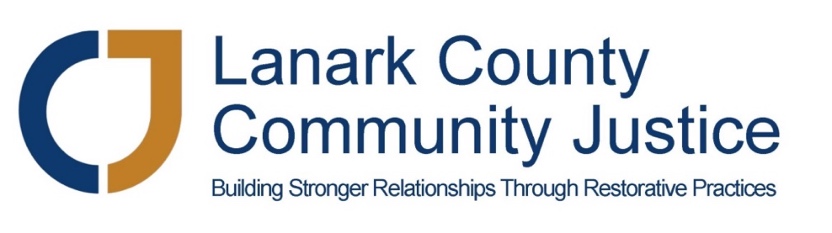 Present:  Aisha Toor, David Burkett, Stephen Graham, Joellen McHard, Marilyn Bird, Carol Ann Deneka, Elsie StresmanRegrets:  Ross Dickson, Mark MacDonald__________________________________      ______________________________Aisha Toor, Chair					   Elsie Stresman, SecretaryAgendaDescriptionAction Items/Responsibilitya) Welcome and Check inb) Review and Adoption of Agendac) Declaration of Conflict of Interestd) Approval of Board Minutes for September 22, 2021.e) Discussion of actions arising from previous minutesf) Restorative Momenta) Meeting started at 17:38. Aisha welcome to new board members.b) Agenda adoptedc) No conflict of interest declaredd) September 22, 2021 Board Minutes approved.e) Action items have been completed.f) Restorative Moment - Archbishop Desmond Tutu.  We do not exist in isolation, what we do affects others and the whole of humanity.Vaccination Policy for Board MembersComfort level for in-person meetingsQuestions of vaccinations, masksJoellen working with Ross to add vaccination policy to Covid policy.Meeting with Leeds, Grenville & Lanark Public Health Unit which recommends continuing to work from home and meeting virtually.  The vaccine decreases your chances of getting COVID and increases your chances of becoming seriously ill, but you can still get COVID 19 and spread it to others which is of danger to the elderly and if you are immunocompromised.Consensus is to meet via Zoom and put item on agenda each month to review situation. Executive Director’s Report:From Executive Director’s Report1b) Department of Justice, Victims and Survivors of Crime week.  Hope for 100 people to register.  People to register and send questions for panel to Joellen.1d) Ontario Trillium Foundation List.  Request that board members let Joellen know if they have any connections with people on the list.Fundraising Actions Request that Board members follow and like LCCJ page on Facebook.Email about Polar Bear Plunge is coming tomorrow.8 b) Sheri and Stephanie will write a report on Sanyas Indigenous Cultural Safety TrainingOther: Post Covid, some forums will be online, most will be in person.AllAllFinanceFinance Report October 2020Balance Sheet as of September 30, 2021Statement of Cash Flow April – September 2021Budget vs Actuals Q1 & Q2 2021David Burkett, reported on the roles and expectations of the Finance Committee and Board Members regarding financial oversight. Thanks were expressed. The following documents were reviewed and accepted by the Board:a) Finance Report October 2021, b) Balance Sheet as of September 30th, 2021c) Statement of Cash Flow April to September 2021, d) Budget vs Actuals Q1 & Q2, 2021. Note: The reserve funds invested with PDCF are currently $10,000. The finance committee will make a recommendation at the end of each fiscal year about moving surplus dollars to this fund.  The reserve policy states: 1. In the event there are cost savings or unanticipated general revenues in any fiscal year, the surplus may be allocated to a Reserve Fund. 2. The goal for the accumulated level of reserves will be sufficient funds to cover 25% of the organization’s annual operating costs. This amount will allow for time to find additional funding sources to support the organization, or in a worst-case scenario, to allow for the orderly dissolution of the organization and disbursement of any assets. 3. The Board of Directors will annually review the status of the Reserve Fund.  Fundraising Revenue to actuals, location needs clarityCarol Ann to be included on Finance MeetingsHuman ResourcesNo activity since last meeting.  No issues to address at the current time. A meeting will be called within next couple of months.Fund Raising Committee ReportMeetingAction items are completed.   Yard sale lead has been identified for next year- Bruce BaileyNine and Dine thank you notes are going out.  Addresses and donors to the nine and dine will be added to Canada Helps for the future. Suggest dinner, concert is not likely to happen in this fiscal year due to Covid.Report received.  Next meeting November 3, 4 – 5 pmJoellen – send thank you notesJoellen – add addresses to Canada HelpsAisha and Sherri to draft letter with case example for December mail outGovernance CommitteeSteve reported that, revisions/updates are needed for LCCJ By-Law.  There are new provincial regulations.  The Finance Committee will need to review ONCA financial regulations as they relate to LCCJ.  There is a three-year timeline. Nomination committee terms of reference to be redrafted and conflict of interest needs to be looked at in broader terms.  Dave Burkett, Finance Committee tasked with determining in we need Audited Financial StatementsStephen Graham & Aisha Toor assigned to update TOR Nominations CommitteeNew BusinessGoogle Doc’s TrainingBoard members encouraged to learn and use Google Docs, on google drive.  Anthony has offered to do an hour’s training.  November 6th, 9:30 – 10:30 ZOOMAllNext Meeting November 24, 2021 5:30 pm via ZoomClosing Round and AdjournmentJoellen to send out link closer to meeting.  